How to find the ISSN/ISBN Number.When completing an inter library loan request you will be required to enter the ISSN/ISBN number.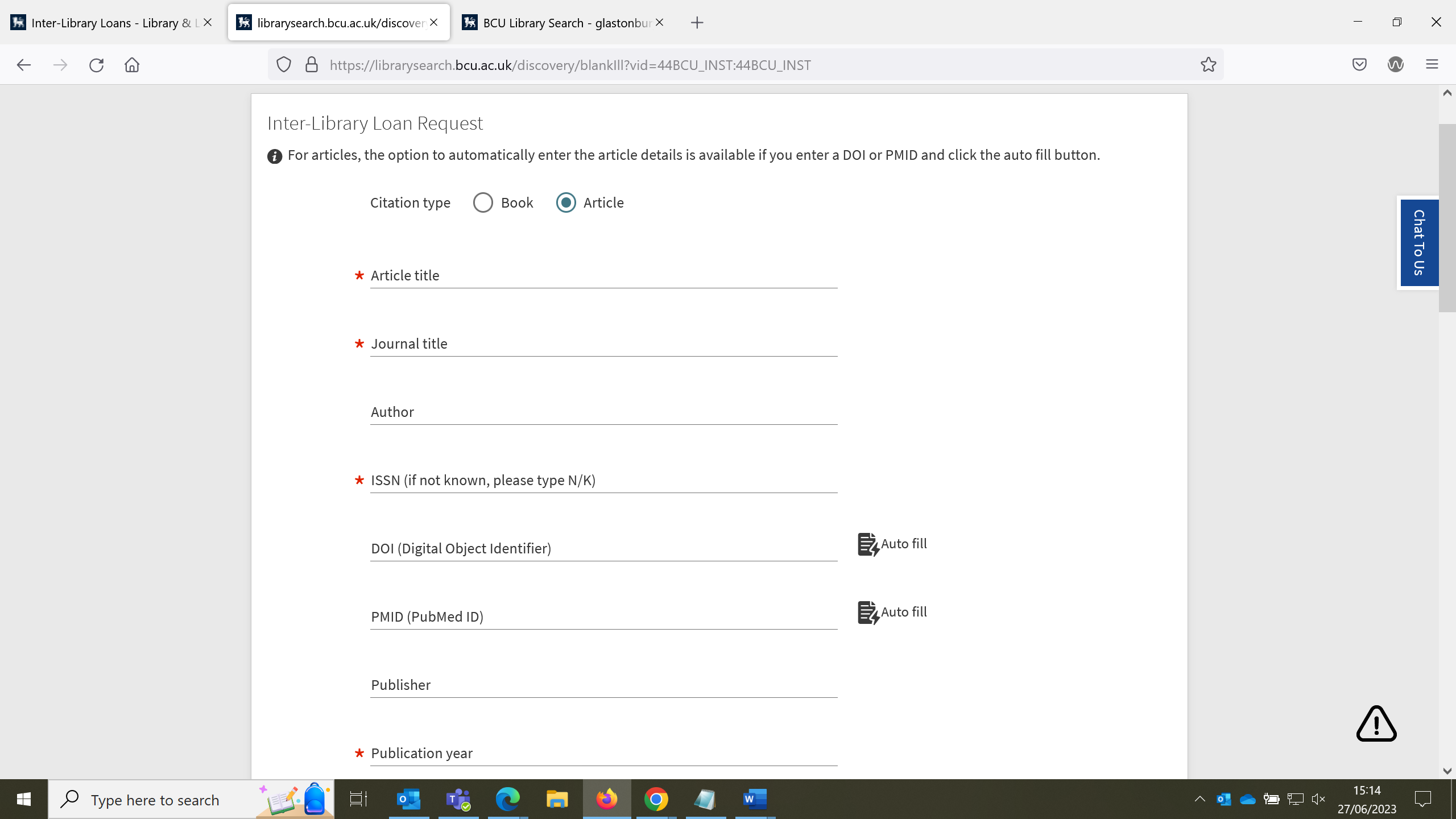 To find this you will need to visit your search result on the library catalogue.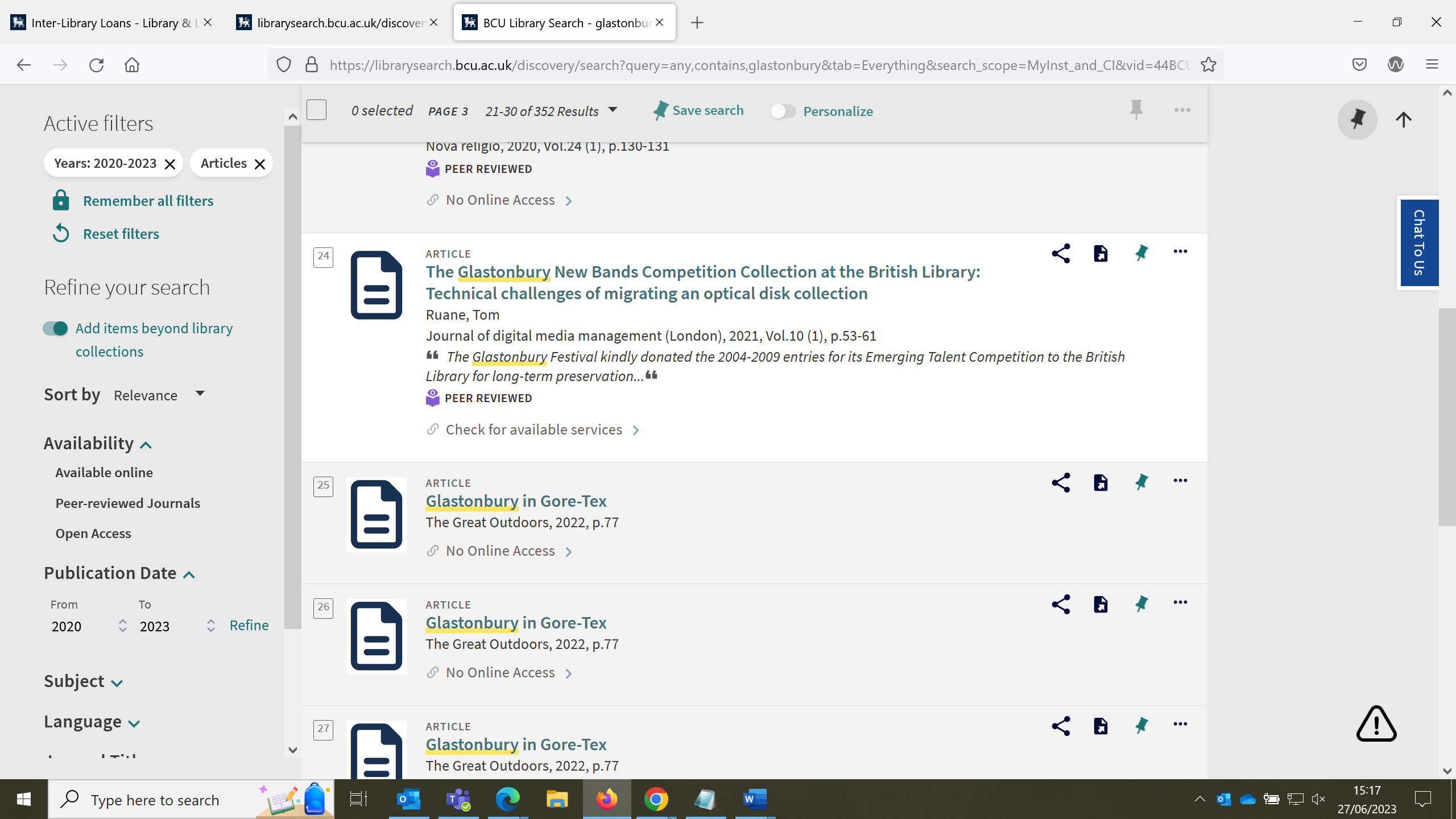 Click to open the search result.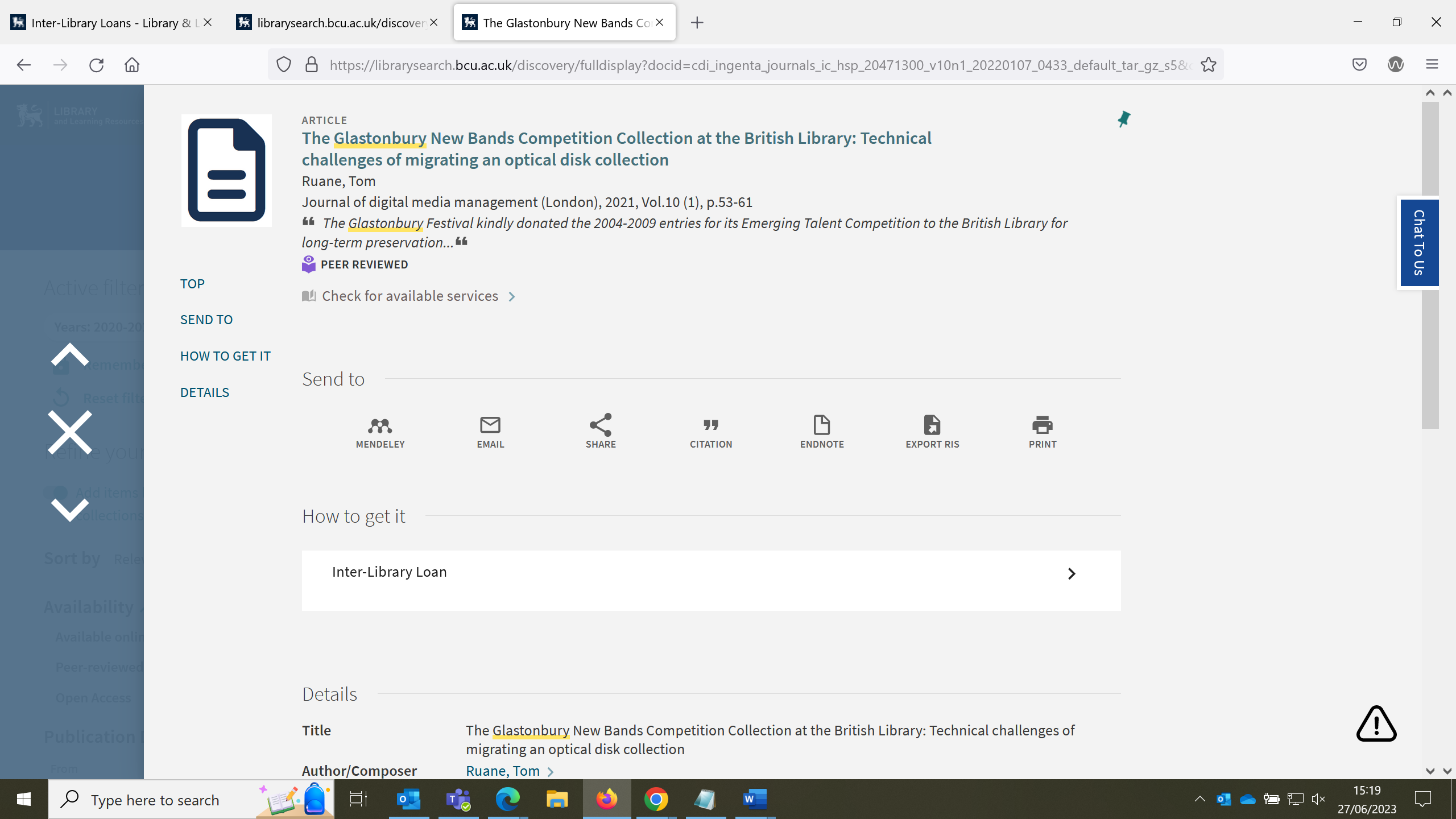 Scroll further down the page and you should find the ISSN/ISBN number under the ‘Details’ section. 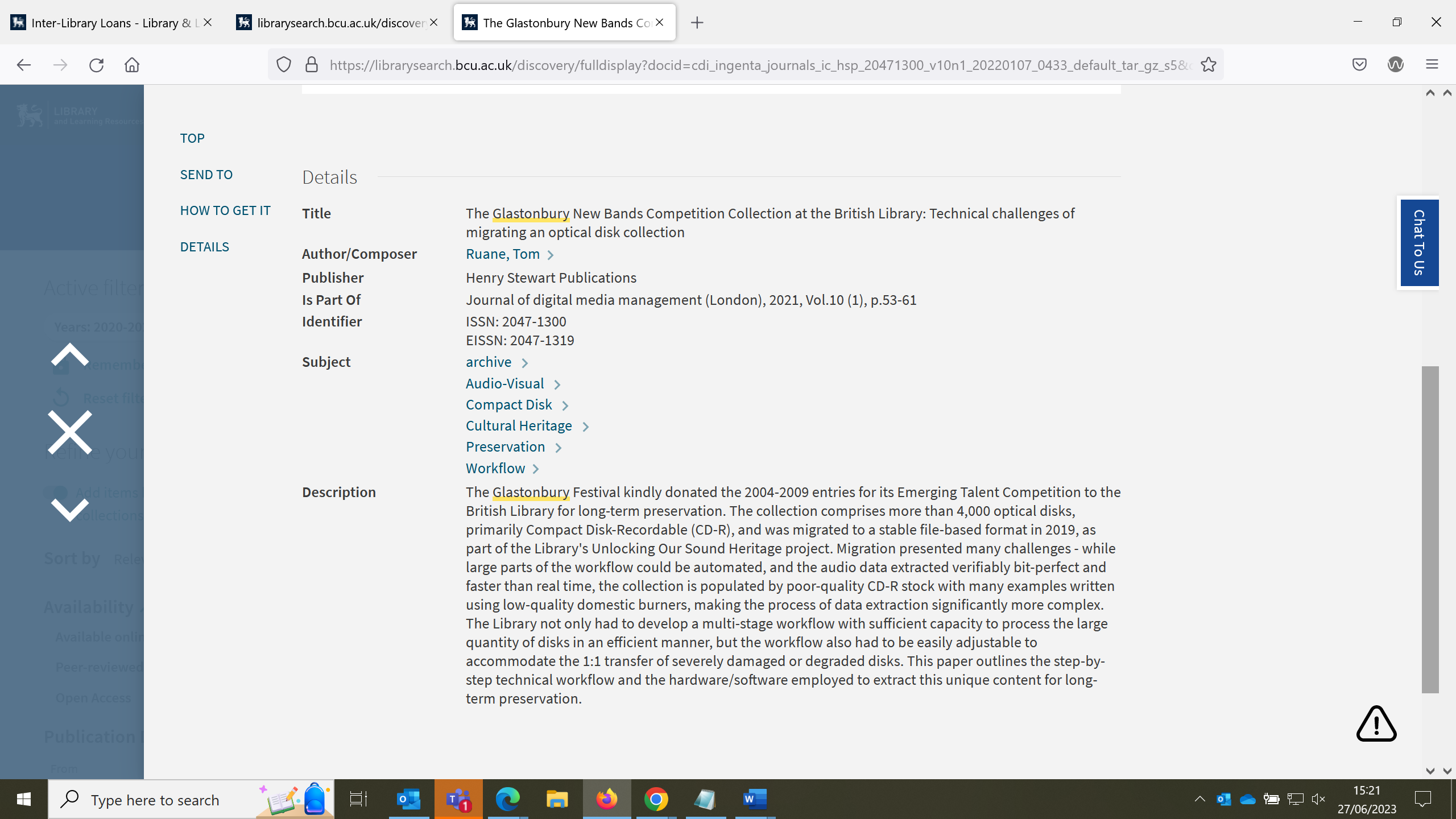 This can then be copied and pasted into the inter library loan request form.Please ensure that you only enter numbers in the ISSN/ISBN field.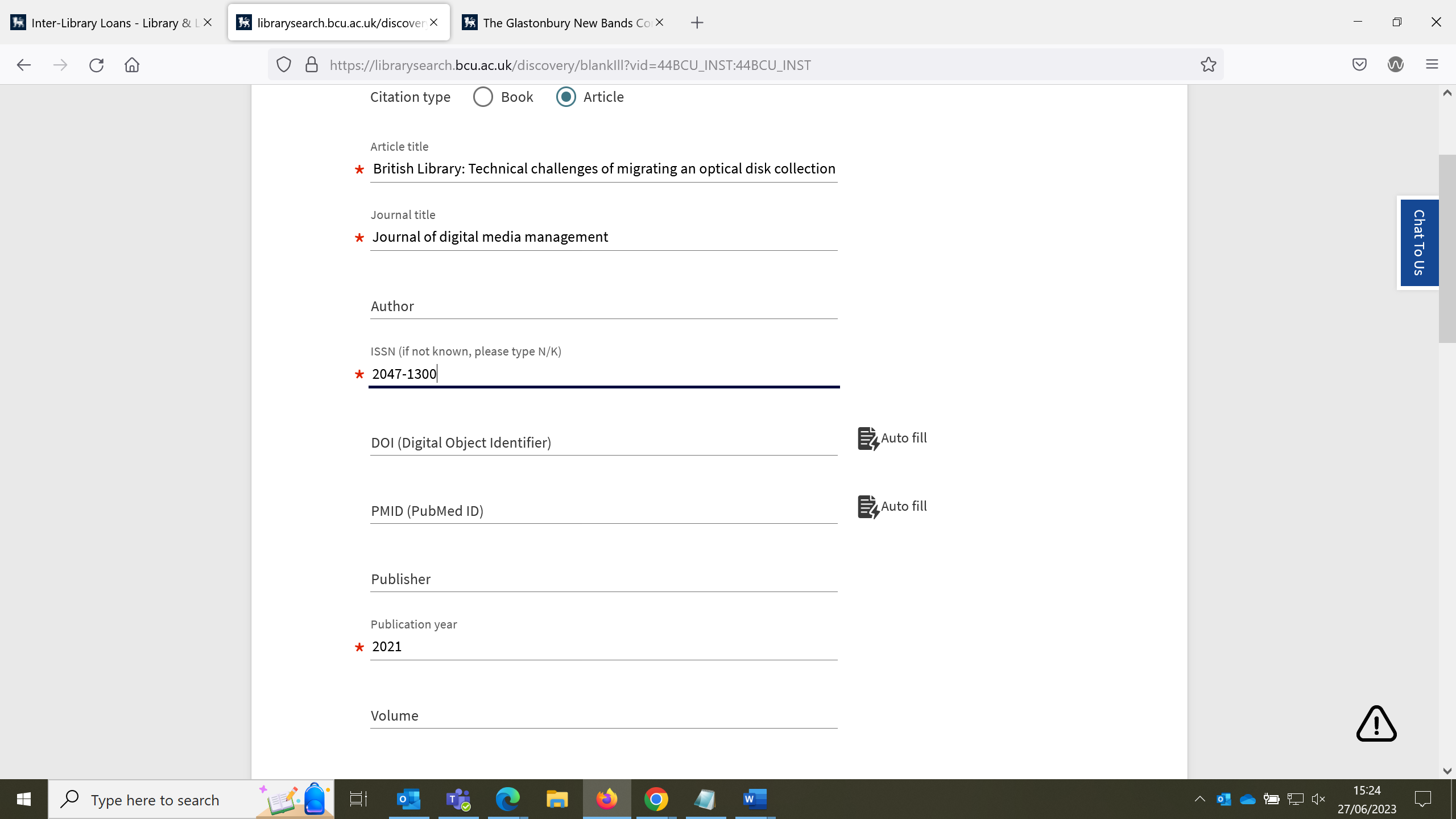 You can then complete and send your request.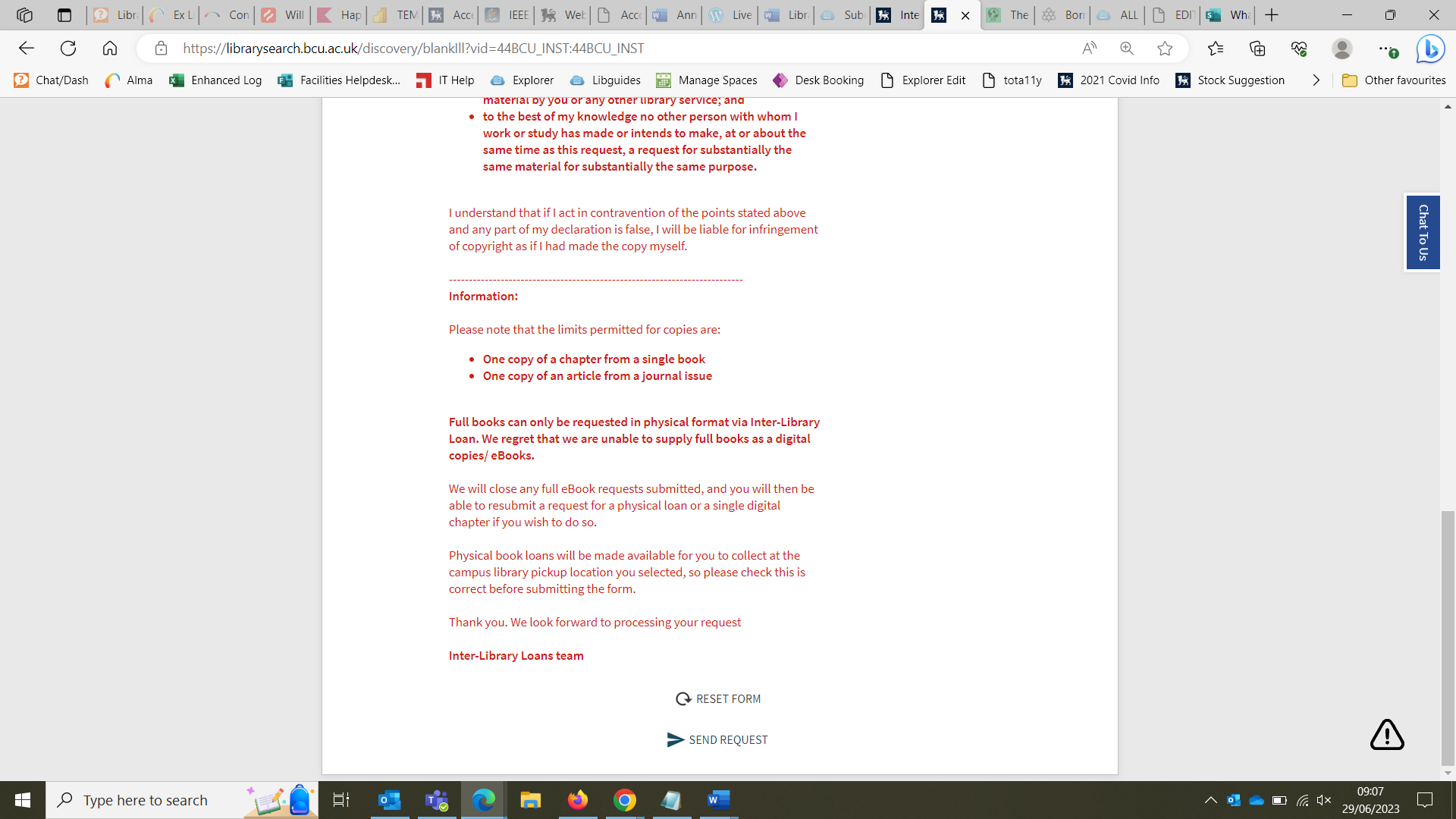 